附件. 珠海校区举办国际及港澳台学术会议OA申请操作指南登录数字京师珠海：https://one.bnuzh.edu.cn/ 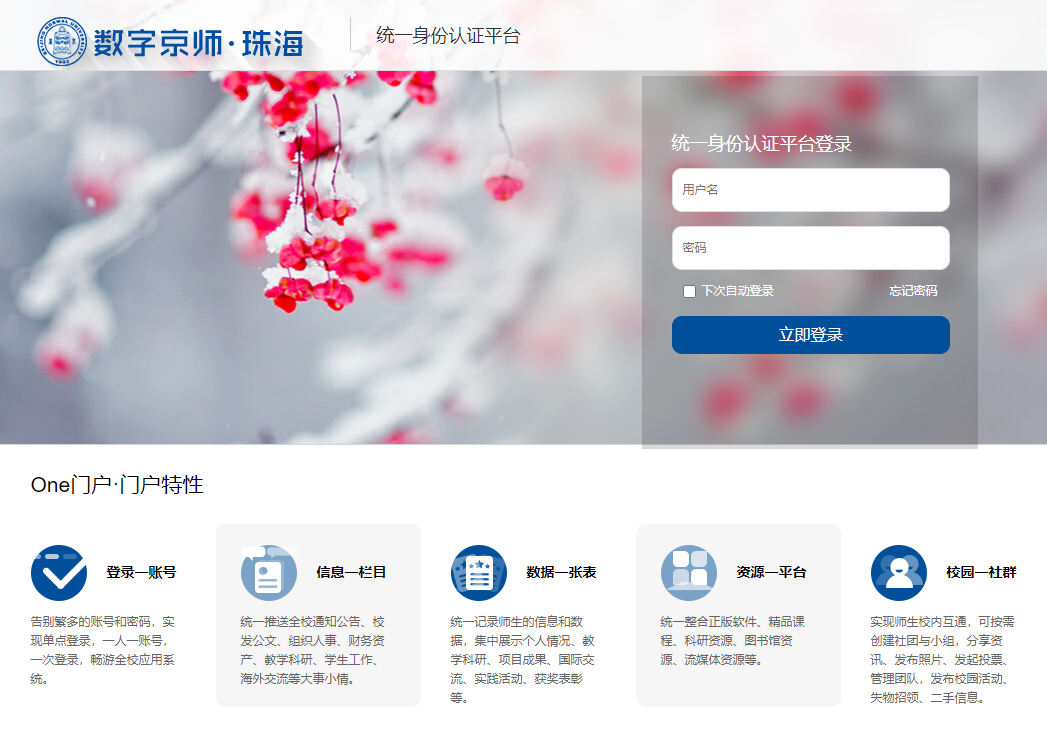 在首页打开OA系统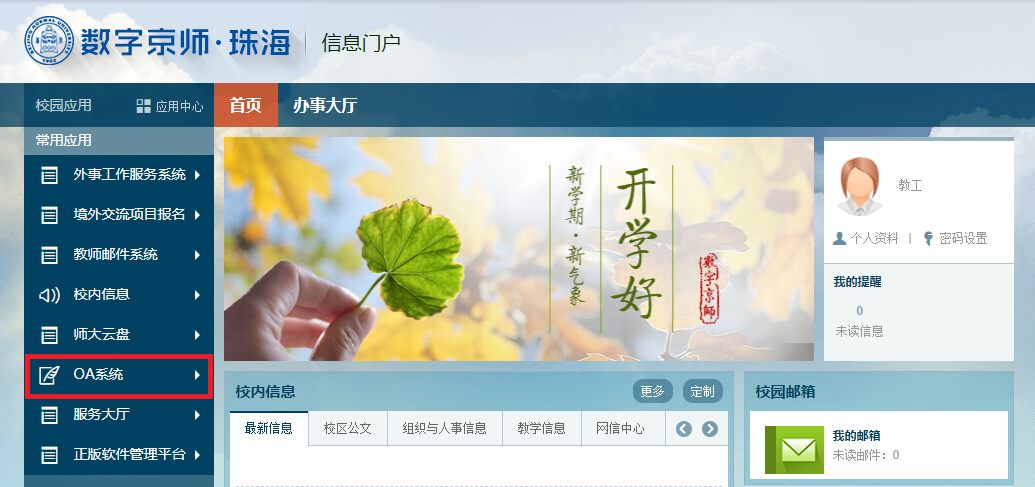 3.点击“审批中心”--“珠海校区”--“珠海校区举办国际及港澳台会议申请表”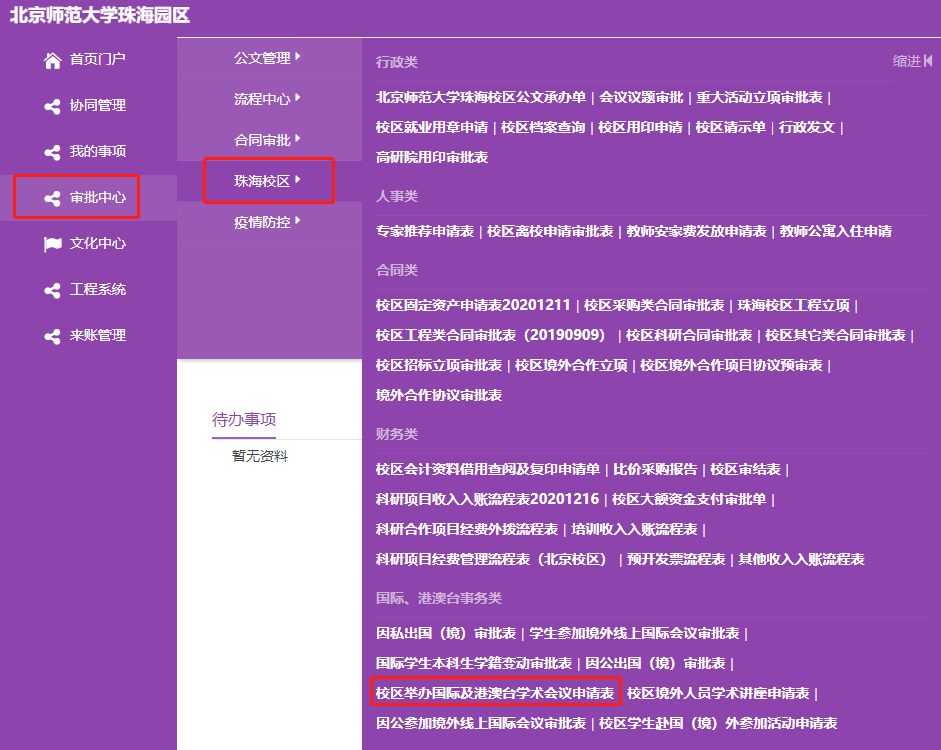 点击右上角“申请”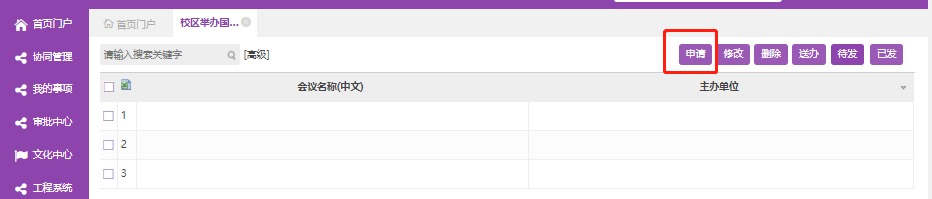 填写审批表内容并上传邀请函和相关附件，然后点击右上角“送办”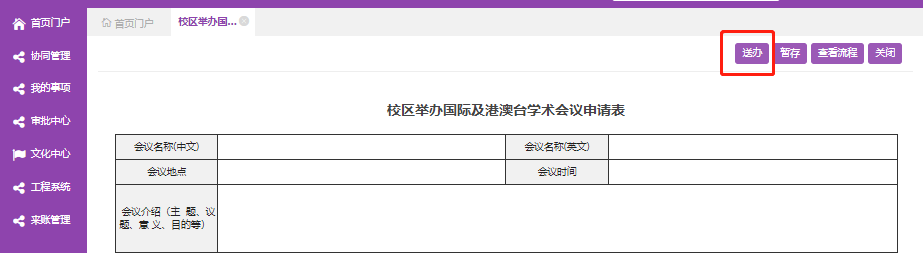 第一步默认送办人为珠海校区国际交流与合作办公室工作人员，请直接点击“提交”，填报内容如有疑问将与您联系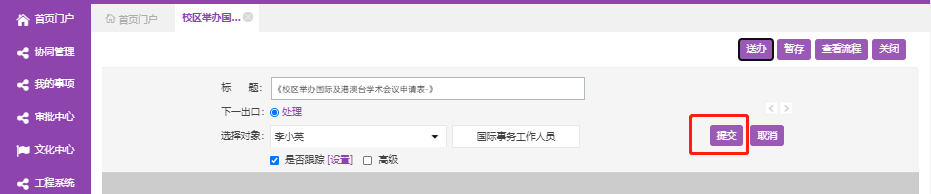 材料审核通过后，国际交流与合作办公室工作人员会把申请返回发起人，由发起人送办给领导。 请随时留意审批进度，点击右上角“查看流程”可以看到审批流程    联系人：李小英 （电话：3683499，办公地点：木铎楼A808）